Příloha č. 2: Zadávací dokumentace pro část „1“ veřejné zakázky  „Dodávka 4 automobilů s úpravou pro Národní ústav pro autismus, z.ú.“Část „1“: Dodání tří automobilů pětimístných s úpravou (bezpečnostní přepážkou)Specifikace bezpečnostní přepážky pro část „1“: Bezpečnostní přepážka:bezpečnostní přepážka odděluje řidiče a pasažéry a pasažéry mezi sebou a brání tak napadení řidiče některým z pasažérů, ale i vzájemnému napadání pasažéry mezi seboupřepážkou je oddělena druhá řada sedadel od první, tak aby pasažérům v druhé řadě byl zachován dostatečný prostor pro nohy, ale zároveň aby nedocházelo k fyzickému kontaktu s pasažéry první řady ve druhé řadě sedadel jsou odděleni pasažéři mezi sebou, přepážka je vedena středem prostředního sedadla (středem mezi krajními sedadly) přepážka je průhledná, zčásti plná (bez štěrbin a mezer), není zvukotěsná, zároveň částí umožňuje proudění vzduchu přepážka je odolná proti úderům pěstí (proražení úderem pěsti)    Nákres přepážky:umístění přepážky je nakresleno červenou čarou.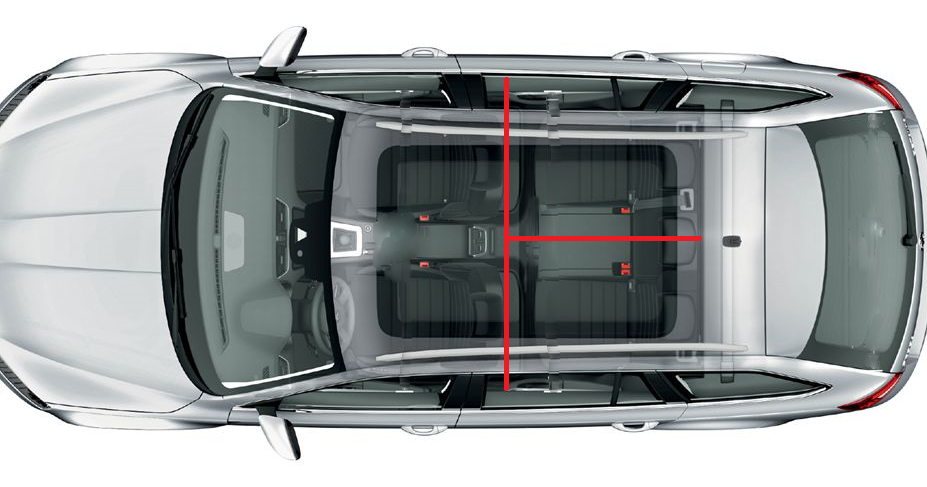 